2027 Bahrain Holidays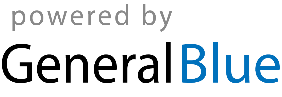 Bahrain 2027 CalendarBahrain 2027 CalendarBahrain 2027 CalendarBahrain 2027 CalendarBahrain 2027 CalendarBahrain 2027 CalendarBahrain 2027 CalendarBahrain 2027 CalendarBahrain 2027 CalendarBahrain 2027 CalendarBahrain 2027 CalendarBahrain 2027 CalendarBahrain 2027 CalendarBahrain 2027 CalendarBahrain 2027 CalendarBahrain 2027 CalendarBahrain 2027 CalendarBahrain 2027 CalendarBahrain 2027 CalendarBahrain 2027 CalendarBahrain 2027 CalendarBahrain 2027 CalendarBahrain 2027 CalendarJanuaryJanuaryJanuaryJanuaryJanuaryJanuaryJanuaryFebruaryFebruaryFebruaryFebruaryFebruaryFebruaryFebruaryMarchMarchMarchMarchMarchMarchMarchMoTuWeThFrSaSuMoTuWeThFrSaSuMoTuWeThFrSaSu123123456712345674567891089101112131489101112131411121314151617151617181920211516171819202118192021222324222324252627282223242526272825262728293031293031AprilAprilAprilAprilAprilAprilAprilMayMayMayMayMayMayMayJuneJuneJuneJuneJuneJuneJuneMoTuWeThFrSaSuMoTuWeThFrSaSuMoTuWeThFrSaSu12341212345656789101134567897891011121312131415161718101112131415161415161718192019202122232425171819202122232122232425262726272829302425262728293028293031JulyJulyJulyJulyJulyJulyJulyAugustAugustAugustAugustAugustAugustAugustSeptemberSeptemberSeptemberSeptemberSeptemberSeptemberSeptemberMoTuWeThFrSaSuMoTuWeThFrSaSuMoTuWeThFrSaSu1234112345567891011234567867891011121213141516171891011121314151314151617181919202122232425161718192021222021222324252626272829303123242526272829272829303031OctoberOctoberOctoberOctoberOctoberOctoberOctoberNovemberNovemberNovemberNovemberNovemberNovemberNovemberDecemberDecemberDecemberDecemberDecemberDecemberDecemberMoTuWeThFrSaSuMoTuWeThFrSaSuMoTuWeThFrSaSu1231234567123454567891089101112131467891011121112131415161715161718192021131415161718191819202122232422232425262728202122232425262526272829303129302728293031Jan 1	New Year’s DayMar 9	End of Ramadan (Eid al-Fitr)May 1	Labour DayMay 15	Arafat DayMay 16	Feast of the Sacrifice (Eid al-Adha)Jun 6	Islamic New YearJun 15	Day of AshuraAug 14	Birthday of Muhammad (Mawlid)Dec 16	National DayDec 17	Accession Day